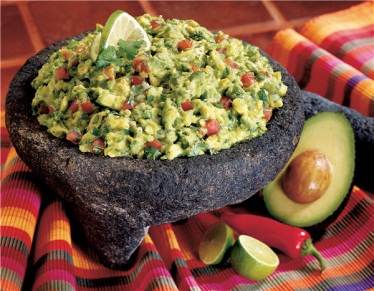 Guacamole1 avocado, diced1 medium tomato, diced½ of a small red onion, minced1 Tbsp lime juice½ tsp chili powder½ tsp cumin½ tsp salt½ tsp black pepper2 Tbsp cilantro, chopped finelySplash of olive oil½ - 1 chipotle pepper in adobo sauce, minced (optional)Mix all ingredients together and serve immediately with tortilla chips. 